


ใบสมัคร
นักเรียน  เพชรสุรนารี  ปีการศึกษา 2557
งานพัฒนาอัจฉริยภาพผู้เรียน
 โรงเรียนสุรนารีวิทยา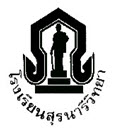 1. ชื่อ–สกุล.................................................................................................. ชื่อเล่น.............................................
   ชั้น............. คณะ.................................. เลขประจำตัว....................... โทรศัพท์................................................
2.  ชื่อ–สกุล  บิดา .......................................................... อาชีพ ......................... โทรศัพท์.................................
3.  ชื่อ–สกุล  มารดา ............................................................ อาชีพ ........................ โทรศัพท์............................
4.  ที่อยู่ปัจจุบัน ...................................................................................................................................................
5.  สำเร็จการศึกษาระดับประถมศึกษาที่โรงเรียน ...............................................................................................
6.  การศึกษาระดับมัธยมศึกษาตอนต้นที่โรงเรียน ...............................................................................................
7.  ผลงานดีเด่นที่ภาคภูมิใจ..................................................................................................................................
    .........................................................................................................................................................................
8.  รางวัลที่ได้รับสูงสุด ปี 2557 ..........................................................................................................................
 		       ปี 2556 ...........................................................................................................................
 		       ปี 2555 ...........................................................................................................................
9.  กลุ่มสาระการเรียนรู้ / งาน / ฝ่าย  ที่ส่งชื่อนักเรียน.....................................................................................
10.  นักเรียนเคยได้รับรางวัล  เพชรสุรนารี  ปี พ.ศ. ............................. ด้าน......................................................
11.  ความสามารถพิเศษ .....................................................................................................................................
      ......................................................................................................................................................................
12.  สรุปความคิดเห็นของคณะกรรมการพัฒนาอัจฉริยภาพนักเรียน...................................................................
..............................................................................................................................................................................
  	ลงชื่อ........................................นักเรียน             ลงชื่อ.............................................คณะกรรมการ
   (.................................................)                    (......................................................)
        ลงชื่อ.............................................คณะกรรมการ   ลงชื่อ.............................................คณะกรรมการ
            (......................................................)                   (......................................................) 	                  ลงชื่อ.............................................ประธานกรรมการ  				      (นางสาววาสนา  เสมามอญ)      หัวหน้างานอัจฉริยภาพผู้เรียน                       ประกาศรับสมัคร        นักเรียนเพชรสุรนารีและเพชรยอดมงกุฎ                    ประจำปีการศึกษา 2557ติดต่อได้ที่ อาจารย์วาสนา  เสมามอญและคณะกรรมการพัฒนาอัจฉริยภาพผู้เรียนทุกท่านอาคารเฉลิมพระเกียรติชั้น 5 ห้องเพชรสุรนารี เวลา 07.30 น. ถึง 17.30 น.คุณสมบัติของผู้สมัครนักเรียนเพชรสุรนารี ประจำปีการศึกษา 2557เป็นนักเรียนโรงเรียนสุรนารีวิทยาที่กำลังศึกษาอยู่ในระดับชั้นมัธยมศึกษาปีที่ 1,2,3,4,5 และ 6เป็นนักเรียนที่มีระดับผลการเรียนเฉลี่ย 3.00 ขึ้นไปได้รับเกียรติบัตรจากการเข้าร่วมการแข่งขันในระดับจังหวัด ภูมิภาค และประเทศในด้านที่สมัคร อย่างน้อย 3 เกียรติบัตรขึ้นไปมีแฟ้มประวัติส่วนตัว 1 แฟ้ม พร้อมรูปถ่ายขนาด 1 นิ้วหน้าตรงชุดนักเรียนส่งใบสมัครภายในเวลาที่กำหนดคือตั้งแต่วันที่ 26 มกราคม 2558 ถึง 6 กุมภาพันธ์ 2558คุณสมบัติของผู้สมัครนักเรียนเพชรยอดมงกุฎ ประจำปีการศึกษา 2557เป็นนักเรียนโรงเรียนสุรนารีวิทยาที่กำลังศึกษาอยู่ในระดับชั้นมัธยมศึกษาปีที่ 1,2,3,4,5 และ 6เป็นนักเรียนที่มีระดับผลการเรียนเฉลี่ย 3.00 ขึ้นไปได้รับเกียรติบัตรจากการเข้าร่วมการแข่งขันในระดับประเทศและนานาชาติในด้านที่สมัคร            อย่างน้อย 3 เกียรติบัตรขึ้นไปเป็นนักเรียนเพชรสุรนารีในปีการศึกษา 2556มีแฟ้มประวัติส่วนตัว 1 แฟ้ม พร้อมรูปถ่ายขนาด 1 นิ้วหน้าตรงชุดนักเรียนส่งใบสมัครภายในเวลาที่กำหนดคือตั้งแต่วันที่ 26 มกราคม 2558 ถึง 6 กุมภาพันธ์ 2558      ม.1 สมัครกับ คุณครู สมส่วน สมสะอาด กลุ่มสาระการเรียนรู้ภาษาต่างประเทศม.2 สมัครกับ คุณครู ดาวรุ่ง ชำนาญนาค กลุ่มสาระการเรียนรู้ (ห้องสมุด)ม.3  สมัครกับ คุณครู วาสนา เสมอญ กลุ่มสาระการเรียนรู้ภาษาต่างประเทศม.4 สมัครกับ คุณครู สุจินดา ธงสันเทียะ กลุ่มสาระการเรียนรู้ภาษาไทยม.5 สมัครกับ คุณครู สุนีย์ พลอยคำ กลุ่มสาระการเรียนรู้ คณิตศาสตร์ม.6 สมัครกับ คุณครู วิยะดา ลมสูงเนิน  กลุ่มสาระการเรียนรู้ สังคมศึกษา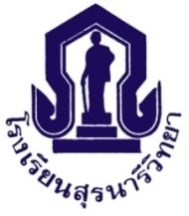 แฟ้มสะสมผลงานของ ……………………………………..........................................................................                                                                                 ติดรูปถ่ายโรงเรียนสุรนารีวิทยา   จังหวัดนครราชสีมา      สำนักงานเขตพื้นที่การศึกษามัธยมศึกษาเขต  31คำนำ		เอกสารเล่มนี้จัดทำขึ้นเพื่อประกอบการสมัครและคัดเลือกนักเรียนเพชรสุรนารี/เพชรยอดมงกุฏสุรนารี ประจำปีการศึกษา 2557  โรง้รียนสุรนารีวิทยา ประจำปีการศึกษา 2557   ข้าพเจ้าเป็นตัวแทนเข้าร่วมการแข่งขันทักษะวิชาการของกลุ่มสาระการเรียนรู้.................................. /แข่งขันกีฬา/กรีฑา /.............................................. ระดับจังหวัด / ระดับภาค/ ระดับประเทศ /ระดับนานาชาติ และในโอกาสนี้ข้าพเจ้ารู้สึกภาคภูมิใจในผลงาน ความสามารถ เป็นการสร้างชื่อเสียงให้กับตนเอง ผู้ปกครองและโรงเรียนหวังเป็นอย่างยิ่งว่าแฟ้มสะสมผลงานเล่มนี้จะเป็นประโยชน์ต่อเพื่อนๆนักเรียนในโอกาสต่อไป						(...................ชื่อ- สกุล.......................)สารบัญ 											หน้า	คำนำ		สารบัญ	ประวัติส่วนตัวนักเรียน	ประวัติการแข่งขัน				สำเนาเกียรติบัตรภาคผนวก  รูปภาพการเข้าร่วมแข่งขัน			รูปภาพรับรางวัลประวัติส่วนตัวนักเรียนชื่อ- สกุล ......................................................................ชื่อเล่น................. เลขที่.........ชั้น ..............ที่อยู่ปัจจุบัน.....................................................................................................................................คุณครูที่ปรึกษา .................................................................................... คณะ ...............................คุณครูประจกชั้น ............................................................................................................................สมัครรางวัลเพชรสุรนารี / เพชรยอดมงกุฎ 	ด้านวิชาการ (วิชา) ............................................................................................................	ด้านผู้นำ             ............................................................................................................	ด้านกีฬา/กรีฑา    ............................................................................................................ประวัติการแข่งขันระดับจังหวัด  ชื่อรายการ...................................................................จัดโดย............................วันที่/เดือน/ปี...........รางวัลที่ได้รับ ....................................................................................................................................ชื่อรายการ...................................................................จัดโดย............................วันที่/เดือน/ปี...........รางวัลที่ได้รับ....................................................................................................................................ชื่อรายการ...................................................................จัดโดย............................วันที่/เดือน/ปี...........รางวัลที่ได้รับ....................................................................................................................................ระดับภาคชื่อรายการ...................................................................จัดโดย............................วันที่/เดือน/ปี...........รางวัลที่ได้รับ....................................................................................................................................ชื่อรายการ...................................................................จัดโดย............................วันที่/เดือน/ปี...........รางวัลที่ได้รับ....................................................................................................................................ชื่อรายการ...................................................................จัดโดย............................วันที่/เดือน/ปี...........รางวัลที่ได้รับ....................................................................................................................................ระดับประเทศชื่อรายการ...................................................................จัดโดย............................วันที่/เดือน/ปี...........รางวัลที่ได้รับ....................................................................................................................................ชื่อรายการ...................................................................จัดโดย............................วันที่/เดือน/ปี...........รางวัลที่ได้รับ....................................................................................................................................ชื่อรายการ...................................................................จัดโดย............................วันที่/เดือน/ปี...........รางวัลที่ได้รับ....................................................................................................................................ระดับนานาชาติชื่อรายการ...................................................................จัดโดย............................วันที่/เดือน/ปี...........รางวัลที่ได้รับ....................................................................................................................................ชื่อรายการ...................................................................จัดโดย............................วันที่/เดือน/ปี...........รางวัลที่ได้รับ....................................................................................................................................ชื่อรายการ...................................................................จัดโดย............................วันที่/เดือน/ปี...........รางวัลที่ได้รับ....................................................................................................................................ภาคผนวกรูปภาพการเข้าร่วมแข่งขัน			รูปภาพรับรางวัล